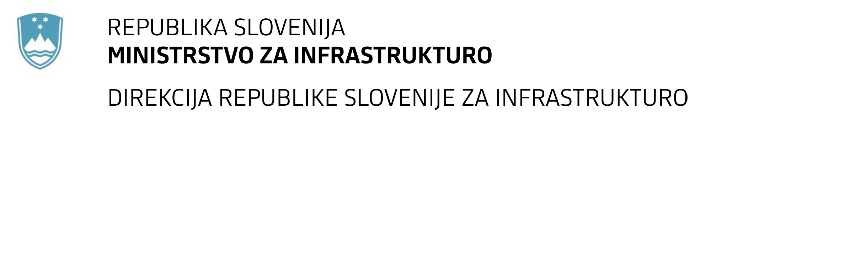 POSEBNI POGOJI POGODBE"Posebni pogoji pogodb" dopolnjujejo ali delno spreminjajo določila "Splošnih pogojev pogodb" (Splošni pogoji gradbenih pogodb za gradbena in inženirska dela, ki jih načrtuje naročnik", izdani od Federation Internationale des Ingenieurs-Conseils (FIDIC), prva izdaja 1999). Če s pogodbo in temi posebnimi pogoji ni določeno drugače, veljajo Splošni pogoji pogodb. V primeru neskladnosti med Splošnimi in Posebnimi pogoji pogodb, veljajo določila Posebnih pogojev pogodb.Člen 1 - Splošne določbeDoda se:DefinicijePri Pogodbenih  pogojih (»teh pogojih«), ki vključujejo Posebne pogoje in te Splošne pogoje, imajo spodaj navedene besede in izrazi tu navedene pomene. Besede, ki označujejo osebe ali stranke, pomenijo gospodarske družbe in druge pravne osebe, razen kjer sobesedilo zahteva drugačen pomen.1.1.1.3	»Pismo o sprejemu ponudbe« je s strani naročnika podpisano obvestilo izbranemu ponudniku, da je njegova ponudba sprejeta, s katerim naročnik pošlje v podpis pogodbo. V primeru, da obvestila izbranemu ponudniku, da je njegova ponudba sprejeta ni, le tega nadomesti Pogodba. Datum izstavitve ali prejema Pisma o sprejemu se v tej dokumentaciji nadomesti z datumom sklenitve Pogodbe.1.1.1.4	»Ponudbeno pismo« pomeni dokument, ki je naslovljen kot Obrazec ponudbe, ki ga izpolni ponudnik (izvajalec) in v katerega vključi podpisano ponudbo naročniku za izvedbo del.1.1.1.5	Popis (specifikacija) pomeni dokument z naslovom Predračun, ki je sestavni del pogodbe, in vse dodatke ter spremembe k popisu v skladu s pogodbo. Ta dokument podrobneje določa dela. 1.1.1.8	»Ponudba« pomeni vse dokumente, ki jih je na podlagi zahtev razpisne dokumentacije predložil ponudnik (izvajalec).Stranke in osebe1.1.2.2	»Naročnik« je Republika Slovenija, Ministrstvo za infrastrukturo, Direkcija RS za infrastrukturo. 1.1.2.4	»Inženir« je oseba, ki jo bo imenoval naročnik.1.1.2.8	»Podizvajalec« je gospodarski subjekt, ki je pravna ali fizična oseba in za ponudnika, s katerim je naročnik po ZJN-3 sklenil pogodbo o izvedbi javnega naročila, dobavlja blago ali izvaja storitev oziroma gradnjo, ki je neposredno povezana s predmetom javnega naročila.1.1.2.11	 »Upravljalec« pomeni pravno osebo, ki je odgovorna za vzdrževanje javne železniške infrastrukture, vodenje prometa na njej in za gospodarjenje z njo v skladu z Zakonom o varnosti v železniškem prometu (ZVZelP-1).1.1.2.12	 »Skupina ponudnikov« pomeni: skupna ponudba konzorcija podjetij, ki so se dogovorila za izvedbo Del po Pogodbi na osnovi medsebojnega sporazuma.Datumi, preskusi, roki in dokončanje1.1.3.10	»Uvedba v delo« je podpisan dokument med izvajalcem, inženirjem in naročnikom, ki določa »Začetek  gradbenih del«. Denar in plačila1.1.4.1	»Sprejeti pogodbeni znesek« pomeni znesek vključno z DDV, sprejet v Pismu o sprejemu Ponudbe, za izvedbo in dokončanje ter odpravo napak.Dela in blago1.1.5.6     »Odsek« lahko pomeni tudi posamezna funkcionalno zaključena celota1.1.6 	 Druge definicije1.1.6.2 »Domača država« pomeni Republiko Slovenijo.1.1.6.5 »Pravo« pomeni vso veljavno zakonodajo Republike Slovenije.1.1.6.10 »Gradbeni dnevnik« je dokument, ki se vodi ves čas izvajanja Del na gradbišču v skladu z določili "Pravilnika o gradbiščih" (Ur. l. RS, št. 55/08, 54/09  in 61/17.).1.1.6.11 »Garancija za odpravo napak v garancijski dobi« pomeni garancijo (garancije) v skladu s podčlenom 4.25 Posebnih pogojev pogodb.1.3        SporočanjeV prvem odstavku se doda alinea (c) kot sledi:                                   »(c) z vpisi v gradbeni dnevnik.«Doda se zadnji odstavek:Naziv in naslov Naročnika je:Ministrstvo za infrastrukturoDirekcija RS za infrastrukturoTržaška 19, 1000 Ljubljana1.4        Pravo in jezikPodčlen se spremeni in se glasi:»(a)	Pogodba se podreja pravu Republike Slovenije.(b)	Vsa dokumentacija mora biti v slovenskem jeziku. Vsa komunikacija med naročnikom, inženirjem in izvajalcem poteka v slovenskem jeziku, lahko tudi z uporabo tolmača ali prevajalca.« 1.5       Prioriteta dokumentovPodčlen 1.5 se zbriše. Člen 3 - Inženir3.1       Obveznosti in pooblastila inženirjaNa koncu podčlena se doda:»Inženir mora pri svojem delu upoštevati določbe veljavne zakonodaje o javnem naročanju. Inženir bo pripravil predlog in ga posredoval v potrditev Naročniku, preden bo:(a)	odobril (potrdil) dodatne stroške po členih 4, 12 in 13;(b)	določil podaljšanje roka po podčlenu 8.4;(c)	odobril spremembe po členu 13;Ne da bi kršil zgoraj navedeno obvezo za pridobitev dovoljenja, če po mnenju Inženirja pride do nujne situacije, ki bi ogrožala varnost življenja ali Del, ali lastnine, sme Inženir, ne da bi Izvajalca oprostil katerekoli njegove dolžnosti in odgovornosti po Pogodbi, dati Izvajalcu navodilo, da naj izvrši vsa takšna Dela, ali naredi vse, kar je po mnenju Inženirja potrebno za odpravo ali zmanjšanje rizika. Izvajalec bo ravnal v skladu z vsemi takimi navodili Inženirja, kljub temu, da ni bilo dovoljenja Naročnika. Inženir bo določil dodatek k pogodbeni ceni, v zvezi s takšnimi navodili, v skladu  s členom 13 in bo skladno s tem obvestil Izvajalca in s kopijo Naročnika.«Člen 4 – Izvajalec4.1	Splošne obveznosti izvajalcaPodčlena 4.1 se na koncu doda besedilo, ki glasi:»Izvajalec bo takoj, najkasneje pa v roku 1 meseca od sklenitve pogodbe, obvestil Naročnika in Inženirja (nadzornika) o kakršnikoli napaki, izostanku, pomanjkljivosti ali drugi nepravilnosti v projektu, Načrtih, popisih Del in geodetskih podatkih (označitvah relativne višine, kontrolnih točkah za trase cest ter železnice in za objekte) in drugih informacijah kar zadeva Dela, ki bi jih Izvajalec odkril med pregledom projektne dokumentacije in ostale razpisne dokumentacije. Če Izvajalec tega ne stori in zaradi tega nastanejo zamude ali druga odstopanja od Pogodbe, kot posledica tega, potem Izvajalec nima pravice postavljati zahtev za povračilo stroškov in/ali podaljšanja pogodbenega roka in bo odgovoren za take posledice, če je pri tem povzročena Naročniku škoda.Kot predpogoj za izdajo potrdila o prevzemu mora izvajalec predložiti inženirju projekt izvedenih del, projekt za vpis v uradne evidence (PVE), navodila za obratovanje in vzdrževanje za vsa dela v tiskani in elektronski obliki, geodetski načrt izvedenih del po končani gradnji, dokazila o zanesljivosti objekta (DZO), podatke za vpis v kataster GJI. Navedeno projektno in tehnično dokumentacijo mora predložiti Naročniku v 5 (petih) tiskanih izvodih in 1 (enem) izvodu v elektronski obliki. Navodila za izdelavo in predajo projektne dokumentacije v elektronski obliki so definirana v Splošnih in posebnih tehničnih pogojih. Pred končno predajo dokumentacije izvajalec podrobnejšo vsebino in obliko ter obseg uskladi z inženirjem.Izvajalec bo vodil gradbeni dnevnik in knjigo obračunskih izmer v času veljavnosti Pogodbe, kot je podrobno navedeno v veljavnem Pravilniku o gradbiščih.«4.2	Garancija za dobro izvedbo V celoti se nadomesti prvi in drugi odstavek podčlena, da se glasita:"Izvajalec bo naročniku izročil finančno zavarovanje za dobro izvedbo pogodbenih obveznosti (izpolnitev Pogodbe) v roku 20 delovnih dni po prejemu sklenjene pogodbe. Zahteva se predložitev enega finančnega zavarovanja za celotno vrednost. Zavarovanje mora biti v višini 5% pogodbene vrednosti z DDV in skladno z vzorcem iz razpisne dokumentacije z veljavnostjo še najmanj 30 dni po pridobitvi potrdila o izvedbi.Garancijo za dobro izvedbo naročnik lahko unovči, če izvajalec svojih obveznosti do naročnika ne izpolni skladno s pogodbo oz. če ne predloži v skladu s pogodbo finančnega zavarovanja za odpravo napak v garancijskem roku. Garancijo za dobro izvedbo, bo izdala bodisi:banka v državi Naročnika ali tuja banka preko korespondenčne banke v državi Naročnika alizavarovalnica v državi Naročnika alituja zavarovalnica preko korespondenčne zavarovalnice v državi Naročnika.4.3	Predstavnik izvajalcaČrta se zadnji stavek podčlena in se nadomesti z:»Če predstavnik izvajalca ali njegovo vodstveno osebje ne govorijo tekoče slovenskega jezika, bo izvajalec omogočil, da bo med celotnim delovnim časom na razpolago prevajalec ali tolmač«.4.4	PodizvajalciPodčlen 4.4 se v celoti črta.4.9	Zagotavljanje kakovostiPodčlenu se doda:»Izvajalec mora zagotavljati kakovost v skladu z veljavno zakonodajo in tehnično regulativo ter s Specifikacijo naročila.«4.18	Varstvo okoljaNa koncu člena se dodata naslednje besedilo:»Potrebno je upoštevati določila oziroma obvezna ravnanja z odpadki, ki nastajajo pri gradbenih delih zaradi gradnje, rekonstrukcije, adaptacije, obnove ali odstranitve objekta (gradbeni odpadki), ki jih določa Uredba o odpadkih, ki nastanejo pri gradbenih delih (Uradni list RS, št. 34/2008), kar vključuje tudi predhodno ugotovitev onesnaženosti zemeljskega izkopa z nevarnimi snovmi. Za vsako ravnanje z gradbenimi odpadki, ki ni posebej urejeno s to uredbo, se uporablja predpis, ki ureja ravnanje z odpadki Uredba o odpadkih, (Uradni list RS, št. 37/2015, 69/2015) oziroma druga veljavna zakonodaja s tega področja.«Doda se nov podčlen 4.25:»4.25	Garancija za odpravo napakPo zakonskih določilih Republike Slovenije je izvajalec odgovoren za pomanjkljivosti in napake definirane v podčlenih 11.2 (a), (b), (c), ki se niso mogle opaziti, ali za katere se smatra, da niso bile opazne pred iztekom Roka za odpravo pomanjkljivosti in napak (Defect Liability period) po čl. 11.3. Izvajalec mora pred prejetjem “Potrdila o izvedbi” predložiti garancijo za odpravo napak v garancijskem roku (Extended Liability) v višini 5 % vrednosti del z DDV, ugotovljene na podlagi končnega obračuna za prevzeta dela. Garancijo za odpravo napak v garancijskem roku, bo izdala bodisi:banka v državi Naročnika ali tuja banka preko korespondenčne banke v državi Naročnika alizavarovalnica v državi Naročnika alituja zavarovalnica preko korespondenčne zavarovalnice v državi Naročnika.Garancijski rok začne teči z dnem izdaje potrdila o prevzemu del. Rok trajanja garancije mora biti za 30 dni daljši kot je najdaljši garancijski rok določen s pogodbo. Izvajalec lahko namesto enega finančnega zavarovanja za odpravo napak za celotno obdobje, dostavi naročniku zaporedno več finančnih zavarovanj za odpravo napak, pri čemer mora biti veljavnost prvega finančnega zavarovanja vsaj 2 leti, zadnje finančno zavarovanje pa mora veljati še 30 dni po izteku najdaljšega garancijskega roka. Izvajalec mora najmanj 30 dni pred iztekom veljavnosti prejšnjega finančnega zavarovanja naročniku predložiti novo finančno zavarovanje oz. podaljšati obstoječe finančno zavarovanje. V kolikor izvajalec del najmanj 30 dni pred iztekom prejšnjega finančnega zavarovanja tega ne podaljša oz. ne dostavi drugega ustreznega finančnega zavarovanja, se prvotno finančno zavarovanje za odpravo napak v garancijskem roku unovči. Rok trajanja finančnih zavarovanj za odpravo napak v garancijskem roku mora biti za 30 dni daljši kot je najdaljši garancijski rok določen s pogodbo.«Doda se nov podčlen: »4.26	Ravnanje ob izrednih dogodkihV primeru izrednih dogodkov, ki je skupen pojem za resno nesrečo, nesrečo ali incident, kot je to opredeljeno s  Pravilnikom o ravnanju ob nesrečah in incidentih v železniškem prometu (Ur. l. RS, št. 50/2019) je ravnanje predpisano s strani upravljavca. Če pride do izrednega dogodka zaradi krivde izvajalca, je ta dolžan kriti vse stroške za odpravo izrednega dogodka vključno s stroški zamud vlakov. Odpravo izrednih dogodkov lahko izvajajo izključno pristojne službe upravljavca.«Člen 5 – Imenovani podizvajalciPodčleni 5. 1, 5. 2, 5. 3, 5.4 se črtajo v celoti.  Člen 6 – Kadri in delavci6.7 	Zdravje in varnostPodčlenu 6.7 se na koncu doda besedilo, ki glasi:»Izvajalec je dolžan upoštevati veljavno zakonodajo, ki zagotavlja varnost in zdravje pri delu.«Člen 7 – Obratna oprema, materiali in izdelava7.3 	PregledZa drugim odstavkom se doda naslednje besedilo:»Kontrolo in prevzem materialov ali opreme bo pri izvajalcu oz. proizvajalcu opravljal naročnik in/ali inženir in/ali pooblaščena in neodvisna, za ta dela usposobljena ustanova v prisotnosti predstavnika izvajalca. Kontrola in prevzem materiala ali opreme se lahko vrši v proizvodnih obratih izvajalca ali proizvajalca ali njegovih podizvajalcih. Izvajalec mora zagotoviti ustrezne laboratorije, v katerih se bodo vršila preizkušanja.«7.4	PreskušanjeZadnji stavek podčlena 7.4 se spremeni tako, da se glasi:»V primeru, da predstavnik Inženirja ni bil prisoten pri preskušanju, lahko sprejme rezultate in zapisnike preskusa kot sprejemljive ali pa, v primeru dvoma, zahteva ponovitev preskusov.«7.8	PristojbinePodčlenu 7.8 se doda nova točka (c), ki se glasi:»(c)	začasno in trajno odlaganje vseh vrst odpadkov ali drugih viškov materiala, vključno z nevarnimi odpadki.«Člen 8 – Začetek, zamude in ustavitev8.1	Začetek delPodčlen 8. 1 se spremeni tako, da glasi:»Izvajalec mora pričeti z izvajanjem pogodbenih obveznosti takoj po prejemu sklenjene pogodbe. Z GOI deli na gradbišču mora izvajalec pričeti takoj, ko je uveden v delo in jih izvajati s primerno hitrostjo in brez zamud.«8.3	ProgramNa koncu točke (d) (ii) podčlena se doda:»Izvajalec del mora pred pričetkom izvedbe posameznih del predati podroben terminski plan iz katerega bo možno razbrati časovno določene posamezne faze del. Istočasno s podrobnim terminskim planom bo izvajalec predal inženirju plan opreme in mehanizacije, gradbenega materiala in delovne sile, ki se nanaša na terminski program. Pri izdelavi podrobnega terminskega plana bo izvajalec moral upoštevati najbolj optimalno zaporedje izvajanja del, ki bo usklajeno z upravljavcem JŽI. Nadalje mora izvajalec pred pričetkom izvedbe posameznih del izdelati in naročniku predati v potrditev Tehnološki elaborat izvedbe del.Vsebina in način potrjevanja TE sta podana v ostalih poglavjih razpisne dokumentacije.Izvajalec del brez potrjenega TE del ne sme pričeti z deli. Nadalje mora izvajalec v roku 28 dni po prejemu sklenjene pogodbe predložiti podatke o kalkulativnih elementih, pripravljene na podlagi prilog »C«, »C1«,  »D« in »D1«, kot so podane v Posebnih tehničnih pogojih. Nadalje mora v roku 28 dni po prejemu sklenjene pogodbe predložiti analize enotnih cen za naslednje predračunske postavke:Z analizami cen na enoto mora izbrani izvajalec del izkazovati enake cene po enoti mere postavk, kot so navedene za te postavke v ponudbenem predračunu. Prikaz analize mora biti tako pregleden, da so cene po enoti mere kalkulativnih elementov (material, delo, transportna sredstva, mehanizacija in oprema) iz prilog »C«, »C1«, »D« in »D1«, razvidne in enake, kot so navedene v analizi.V primeru, da je bila izbrana skupna ponudba skupine dveh ali več partnerjev, mora izvajalec v tehnološkem elaboratu predložiti tudi prikaz podrobne razdelitve del med posameznimi partnerji in morebitnimi njihovimi podizvajalci tako po vsebini kot po vrednosti.«Člen 10 – Prevzem s strani naročnika10.1 – Prevzem del in odsekov delZa 1. odstavkom se doda nov odstavek, ki glasi:»Potrdilo o prevzemu del bo izdano po zaključku izvedbe vseh del. Predpogoj za izdajo Potrdila o prevzemu del je zapisnik komisije, v katerem je ugotovljeno, da je možno pričeti z uporabo brez bistvenih omejitev in je v njem podan predlog za izdajo dovoljenja za začetek obratovanja, izdan po izvedbi končnega tehničnega pregleda vzdrževalnih del v javno korist.«Člen 12 – Merjenje in ocena12.1	  Merjenje delPodčlenu 12.1 se 3. in 4. odstavek spremenita, tako da glasita:»Izvajalec je dolžan pripraviti dokumente, na podlagi katerih bo opravil izmere izvedenih trajnih del. Vse meritve opravljene z namenom ugotoviti količine opravljenih Del bodo vnesene v obračunske načrte, ki so sestavni del knjige obračunskih izmer, katera se bo izdelovala v skladu s "Pravilnikom o gradbiščih " (Ur. list RS 55/08, 54/09, 61/17) in navodili inženirja (nadzornika).Inženir (nadzornik) skladno s pogodbo preverja izmere količin, vnose podatkov in izračune količin ter potrjuje izmere izvedenih količin vnešene v obračunske liste knjige obračunskih izmer. Če inženir (nadzornik) ugotovi nepravilnosti ali netočnosti, vnešene podatke korigira. V kolikor se izvajalec s tem ne strinja, mora o tem obvestiti inženirja (nadzornika) skupaj z razlogi za nestrinjanje z njegovo odločitvijo. Ko inženir (nadzornik) prejme to obvestilo, mora ponovno pregledati dokumente in jih potrditi ali ustrezno spremeniti. Če izvajalec za tem v roku 14 dni ne pošlje obvestila o nestrinjanju se šteje, da je odločitev inženirja (nadzornika) točna.«12.2	Način merjenjaPodčlenu 12.2 se na koncu doda besedilo, ki glasi:»Postavke Del v Predračunu, za katere so načini merjenja specificirani v Specifikaciji naročila za izvedbo del, se bodo merile v skladu s takšnimi določili.«12.3	OcenaČrta se točka (a) v drugem odstavku podčlena 12.3 vključno z alineami.Tretji odstavek se spremeni tako, da glasi:»Vsak nova tarifa ali cena se izračuna na podlagi ustreznih tarif ali cen v pogodbi z ustreznimi prilagoditvami. Izvajalec mora na zahtevo Inženirja predložiti analizo pogodbene cene, na podlagi katere se z ustreznimi prilagoditvami in upoštevanjem pogodbenih kalkulativnih elementov izračuna nova tarifa ali cena. Če v predračunu ni ustrezne postavke mora izvajalec izračunati ceno na podlagi predvidenih stroškov za izvedbo dela. V analizi cene/enoto mora biti razvidna predvidena tehnologija dela in predvideni stroški za delo, transportna sredstva, mehanizacijo in material. Cene kalkulativnih elementov morajo biti enake kot tiste s katerimi so izračunane pogodbene cene (Priloga »C«, »C1«, »D« in »D1«). Če tarif kalkulativnih elementov ni, izvajalec višino le teh dokaže s ceniki ali drugimi dokazljivimi podatki«. Člen 13 – Spremembe in prilagoditvePodčlen 13.3 – Postopek spremembeTočka c) prvega odstavka se spremeni tako da glasi:»vrednostno oceno spremembe. Vrednostna ocena mora biti izdelana na osnovi analize cene z upoštevanjem kalkulativnih elementov, kot izhajajo iz predloženih prilog »C«, »C1«, »D« in »D1« oz. v kolikor ti niso zajeti v navedenih prilogah na osnovi dokazljivih cenikov ali drugih dokazljivih podatkov, ki utemeljujejo vrednostno oceno spremembe.«Za drugim odstavkom se doda naslednje besedilo:»Izvajalec je dolžan na zahtevo inženirja predložiti druge potrebne podrobne podatke, kot tudi dodatne analize cen za postavke iz predračuna, za katere tako zahteva inženir v zvezi z obravnavo predloga.« 13.8        Prilagoditve zaradi spremembe stroškovPodčlen 13.8 se spremeni, tako da spremenjen glasi:»Vse cene iz ponudbenega predračuna so fiksne.«Člen 14 – Pogodbena cena in plačilo14.2         PredplačiloDoločila tega člena se v celoti črta, ker Naročnik ne bo nudil predplačila.14.3         Prošnja za Potrdilo o vmesnem plačiluSpremeni se prvi odstavek podčlena tako, da glasi:»Naročnik bo izvajalcu plačeval opravljena dela po tej pogodbi na podlagi izdanih začasnih mesečnih situacij. Izvajalec je dolžan dostaviti situacijo v roku pet (5) dni po opravljenem delu oz. do 5. v mesecu za pretekli mesec, če traja delo več mesecev. Naročnik  je dolžan situacijo v roku 15 dni po prejemu potrditi oziroma zavrniti. Če naročnik v roku 15 dni situacije ne potrdi niti ne zavrne, se po preteku tega roka šteje, da je situacija potrjena. Rok plačila je 30. dan, pri čemer začne teči plačilni rok naslednji dan po prejemu situacije, ki je podlaga za izplačilo. Kadar je kot najugodnejša izbrana skupna ponudba skupine dveh ali več partnerjev, bodo plačila izvedena na transakcijske račune posameznih partnerjev v skladu z deleži, kot so za posamezne partnerje prikazani v situaciji.«Za 2. odstavkom se doda nov odstavek, ki glasi:»Če je izvajalec (enako velja za podizvajalca), ki z izvrševanjem pogodbe opravlja ekonomsko dejavnost na območju Republike Slovenije tuja pravna oseba, ki v Republiki Sloveniji nima sedeža svoje dejavnosti niti stalne poslovne enote (davčni zavezanec, ki nima sedeža v Republiki Sloveniji), je dolžan ravnati v skladu z določili vsakokrat veljavnega Zakona o davku na dodano vrednost in v skladu z drugo davčno zakonodajo v Republiki Sloveniji, kar vključuje predvsem, vendar ne izključno, obračun in plačilo davkov v Republiki Sloveniji, identifikacijo za namene DDV že pred prvo transakcijo v Sloveniji, izdajo računov z vsebino, kot jo določa zakon in podzakonski predpisi, itd.«14.6 Izdaja potrdil o vmesnih plačilihZa tretjem odstavkom podčlena 14.6 se doda:»c. zadržani znesek v skladu s pogodbo.«14.7      PlačiloPodčlen 14.7 se črta. 14.8       Zamujeno plačiloPodčlen 14.8 se črta. 14.15        Valute plačilPodčlen 14.15 se spremeni tako, da glasi:»Plačila Izvajalcu s strani Naročnika se bodo vršila v EUR, na bančni račun ali račune, ki so določeni v Pogodbi.« Člen 15 – Odstop od pogodbe s strani naročnikaPodčlen 15.2 – Odstop od pogodbe se dopolni kot sledi:V prvem odstavku se doda nova alinea (g) kot glasi:»(g) Če izvajalec brez predhodnega pisnega soglasja naročnika zamenja podizvajalca ali delo posreduje podizvajalcu brez predhodnega soglasja Naročnika.«Člen 16 – Zaustavitev Del in odstop od Pogodbe s strani IzvajalcaČlen 16.1 – Pravica Izvajalca do zaustavitve DelPrvi odstavek se v celoti črta in nadomesti z naslednjim:»Če inženir ne izda potrdila v skladu s podčlenom 14.6 [Izdaja Potrdil o vmesnem plačilu] ali naročnik ne izpolni obveznosti v skladu s podčlenom 2.4 [Finančni aranžmaji naročnika] in 9. členom pogodbe za nesporni del plačila, lahko izvajalec po preteku najmanj 21 dni po obvestilu, poslanem naročniku, zaustavi delo (ali zmanjša hitrost dela), vse dokler ne prejme Potrdila o plačilu ali primernega dokaza ali plačila, odvisno od primera in kot je opisano v obvestilu.Izvajalec pa ni upravičen zaustaviti Del, če gre za del plačila, ki je med strankami sporen in ga zato inženir ni potrdil oz. naročnik ni plačal«Člen 18 – ZavarovanjePodčlen 18.1 – Splošne zahteve za zavarovanjeDoda se tretji odstavek podčlena, ki glasi:»Izvajalec je upravičen skleniti vsa zavarovanja, ki se nanašajo na Pogodbo v skladu s predpisi Republike Slovenije«.Podčlen 18.2 – Zavarovanje del in opreme izvajalcadoda se prvi stavek tega podčlena, ki glasi:»Ni potrebno, da zavarovanje po podčlenu 18.2  pokriva stroške izgube ali rizikov navedenih v podčlenu 17.3 v podtočkah (a), (b), (d), (e), (f).«Podčlen 18.3 Zavarovanje za primer poškodbe oseb in škode na premoženjuV Podčlenu se drugi stavek drugega odstavka nadomesti z:»To zavarovanje je omejeno za posamezni primer na znesek, ki ni manjši od 1.000.000,00 EUR, pri čemer maksimalno kritje za vse dogodke skupaj znaša 10.000.000,00 EUR.«Podčlen 18.4 – Zavarovanje osebja izvajalcaPodčlenu se doda drugi odstavek, ki glasi:"V okviru te zavarovalne police, mora biti zavarovano osebje naročnika, s tem, da to zavarovanje lahko izključuje tiste izgube in zahtevke, ki nastanejo iz naročnikove malomarnosti ali malomarnosti njegovega osebja."Člen 20 – Zahtevki, spori in arbitraža20.1 Zahtevki izvajalcaPrvi odstavek podčlena 20.1 se spremeni tako, da glasi:»Če izvajalec meni, da je upravičen do podaljšanja roka za dokončanje in/ali do dodatnega plačila v okviru kateregakoli člena teh pogojev ali kako drugače v zvezi s to Pogodbo, mora izvajalec poslati Naročniku in sočasno v vednost Inženirju obvestilo, v katerem opiše dogodek ali okoliščine, ki so razlogi za ta zahtevek. Obvestilo je treba poslati, brž, ko je možno, najkasneje pa v 28 dneh po tem, ko se je izvajalec zavedel ali bi se bil moral zavesti dogodka ali okoliščin.«Na koncu šestega odstavka podčlena 20.1 se doda besedilo:»Primerno utemeljen zahtevek temelji na cenah na enoto iz ponudbe oziroma analizah cen ob upoštevanju kalkulativnih osnov iz ponudbe in javnih cenikov ali drugih virov. Vse navedeno preveri in potrdi Inženir.«Črtajo se podčleni 20.2, 20.3, 20.4, 20.5, 20.6, 20.7 in 20.8 ter se nadomestijo s sledečim odstavkom:»Brez kršitev vseh drugih določil podčlenov, ki se sklicujejo na podčlene 20.2 do 20.8, kjerkoli in karkoli se nanaša na arbitražni proces v kakršnikoli zvezi, se to nadomesti z določilom, da bosta pogodbeni stranki morebitne spore v zvezi z izvajanjem pogodbe skušali rešiti sporazumno. Če spornega vprašanja ne bo možno rešiti sporazumno, lahko vsaka pogodbena stranka sproži spor pri stvarno pristojnem sodišču v Ljubljani.«MINISTRSTVO ZA INFRASTRUKTURODIREKCIJA REPUBLIKE SLOVENIJE ZA INFRASTRUKTUOZaporedna številkaOpis postavkeEnota mereOznaka postavke v ponudbenem predračunu1Priprava in organizacija gradbišča z vsemi objekti, instalacijami, zagotovitev varnostnih in higiensko tehničnih pogojev, začasne transportne poti, oznakami gradbišča ter kasnejša odstranitev vseh objektov in vzpostavitev prvotnega stanja na uporabljenih površinahkpl0.2.1.A12Dobava in kompletno polaganje novega tira  49E1, na  novih betonskih pragih s podložno gumo dolžine 2,60m, e=60cm,  novi tirni gredi deb.min. 30 cm pod spodnjim robom praga, z elastično  pritrditvijo (SKL 12). Kompletno z vsemi regulacijami in podbijanjem. Ves material je nov.
Material:
- tirnice                                      2.700,80 m1
- betonski prag                           2.251,00 kos
- pritrdilni material (kpl/prag)        4.502,00 kos
- tirna greda iz tolčenca              3.376,00 m3m10.2.1.B63Izdelava, dobava in montaža tipske jeklene, mrežne ograje višine 2,0 m, sestavljena iz jeklenih stebričkov (razmak ca 2,52 m), vgrajene v betonski temelj (bet.cev Ø 30cm, h = 50 cm, položene na podložni beton ter zalita z betonom C12/15- skupna globina 0,80cm), ograjnega mrežnega panela (dolžine panela 2,5 m) varjenega iz jeklenih palic Ø 5 mm, montiran med stebri. Vsi jekleni deli so vroče cinkani in dodatno plastificirani z barvo po izbiri projektanta ter ozemljeni. Izvedba po detajlih izbranega sistema (kot npr. ograje Kočevar) in kontroli mer na objektu; levo ob tiru št.2 m10.2.1.B274Izdelava zagatne stene vidne viš.ca 1,50m iz zabitih jeklenih profilov HE-B 160 ali tirnic 49E1 oz.60E1 dolž.3,80m na razdalji 1,00m, vmesni prostor se založi z lesenimi plohi deb.5cm ter kasnejša odstranitev; kjer poteka promet smerno blizu gradbiščasosednjem voznem tiru pred; glej tehnično poročilo!m10.2.1.C25Izkop tirne grede in materiala III.ktg z odvozom v stalno deponijo
tirna greda m30.2.1.C36Izkop tirne grede in materiala III.ktg z odvozom v stalno deponijo
teren III.ktg m30.2.1.C47Humuziranje površin z zatravitvijo, brez valjanja, v debelini do 10 cm - ročnom20.2.1.C108Nepredvidena dela ca 10%kos0.2.1.C119Zasipanje jaškov in kanalizacije z materialom od izkopa s premetom, vgrajevanje in utrjevanje v slojih po 20cmm30.2.1.D310Dobava in polaganje cevi PVC DN 200 klase SN 8, položene na peščeno podlago in zasuta s peskom; stiki tesnjenim10.2.1.D611Izdelava revizijskih jaškov iz PE cevi fi 100cm, podložnim betonom C12/15, betoniranjem dna v deb. 10cm z betonom C25/30, izvedbo vseh priključkov, dobavo in vgraditev pokrova iz duktilne litine Ø 600mm z nosilnostjo 250kN , z AB razbremenilnim obročem in vencem.
globine do 2,00mkos0.2.1.D1912Dobava in vgraditev montažne linijske kanalete z rešetko, peskolovi in priključki na jaške; naprava bet.podlage (beton C25/30) in obbetoniranje ob straneh, tesnjenjem stika okvirja kanalete s tlakom ter vsa potrebna zemlj.dela.
kanaleta sv.šir.150mm z rešetko v dolž.171,5m ter peskolovi tipizirane izvebe (9 x 0,50) - (kot n.pr. tip Hauraton KS 150 tip 020 z fibretec rešetko SW9, B 125kpl0.2.1.D2613Rušenje in odstranitev obst.otočnega perona š=cca 1,80m, dolž.192,2m; utrditev v bet.tlakovcev; odvoz materiala v stalno deponijo; vključno z dostopom na peron                                                    Ab zaključek - robnik 30/30cm na betonskih podstavkihm30.2.1.E214Naprava temelja - podlage za peronski "L" element
enozrnati drenažni beton C12/15 v debelini min.10cmm30.2.1.E815Vlaganje stiropora v dilatacije temeljev in delno pete L zidu dim.60/85cm
-deb.3,5cm (temelj in delno peta L zidu)m20.2.1.E1116Dobava in polaganje arm.betonskih peronskih elementov "L" dim 60/85 cm, dolžine 100cm, položeni na temelj v cem.malti. V ceni je vključiti tudi 2x sidranje elementa v temelj z vsemi deli (sidro iz RA fi 14mm, l= 34cm, luknja v nogi "L" elemneta je konusna fi 8-6cm, v betonu temelja pa 3cm, zalitje s cem.malto) ter zalitje utora na vertikalni steni s cem.m.po montaži elementov. Stiki med posameznimi elementi so vodotesno tesnjeni. m10.2.1.E1417Izvedba zaključnih arm.bet. "L" zidu perona, betonirane na mestu; zemlj.dela vključena v poglavju spodnjega ustroja. Izvedba po detajlu.
armaturna B 500 B s premerom do 12mmkg0.2.1.E1718Tlak iz betonskih tlakovcev pravokotne oblike viš.8cm s predhodno napravo podlage iz peska fi 0-5mm; deb.5cm s finim planiranjem in utrditvijo. Vrsta tlaka in barva po izbiri projektanta!
tlakovec v beli ali svetlo sivi barvi ter drugi površinski obdelavi od osnovnega - usmerjevalni pasovi za slepe in slabovidne; 
- rebrasta zgornja struktura m20.2.1.E2319Izdelava nevezane nosilne plasti tamponskega drobljenca D 32 v deb.20cm; z dobavo, vgrajevanjem v slojih, planiranjem in utrditvijo do predpisane komprimacije m30.2.1.F920Tlak iz betonskih tlakovcev pravokotne oblike viš.8cm s predhodno napravo podlage iz peska fi 0-5mm; deb.5cm s finim planiranjem in utrditvijo. Vrsta tlaka in barva po izbiri projektanta!
osnovni tlakm20.2.1.F2621Barvanje tlakovcev v rumeni barvi s posipom s kremenčevim peskom
-talna oznaka simbola za invalida (5611)kos0.2.1.F3322Zasaditev dreves -  javor; dobava, postavitev količkov, izkop jame, odvoz mrtvice, dovoz rodovitne zemlje, sadike velikosti 200 - 250cm, gnojenje in zasaditev, pritrditev ob količek, zalivanje. kos0.2.1.F3723Izdelava nosilne plasti bituminizirane zmesi AC 22 base B 70/100 A4  v deb.10cmm20.2.1.H1224Izdelava obrabne in zaporne plasti bituminizirane zmesi AC 11 surf B 70/100 A3 v deb.4 cmm20.2.1.H1325Izdelava obrabne in zaporne plasti bituminizirane zmesi AC 8 surf B 70/100 A5 v deb.5 cmm20.2.1.H1426Izdelava tankoslojne vzdolžne označbe na vozišču z enokomponentno belo barvo, širina črte 15 cmm10.2.1.H1527Izkop materiala v III.kat. z odvozom materiala v začasno oz.stalno deponijo; poglobitev obstoječih zelenih otokov m30.2.1.I828Dobava in pritrditev prometnega znaka (dopolnilna tabla) iz aluminijaste pločevine velikostnega razreda 2 (400x200 mm), koeficient retrorefleksije RA1  - 4306kos0.2.1.I2429Izvedba fekalne kanalizacije med jaškoma KJ11 in KJ12 - Maslejeva 3:
-izkop kanalizacijskega jarka v materialu III.ktg z odmetom oziroma z odvozom v stalno deponijom30.2.2.D430Izdelava požiralnika s peskolovom iz PE cevi fi 50cm globine 1,70m, podložnim betonom C12/15, betoniranjem dna v deb. 10cm z betonom C25/30, dobavo in vgraditev pokrova iz duktilne litine Ø 500mm (250kN) z okvirjem in arm..bet.vencemkos0.2.2.D1431Organizacija gradbišča – postavitev začasnih objektovkos1.1.1.A132Izkop vezljive zemljine 3. kategorije - strojno, za temelje nadstrešnicm31.1.1.B133Planiranje dna izkopa pod podložnim betonomm21.1.1.B234Nalaganje in odvoz viška materiala na stalno deponijom31.1.1.B435Izvedba podlage iz vodoodpornih OSB3 plošč deb. 25 mm s potrebno podkonstrukcijo, prilagojeno padcem strešine (v naklonu 1,5%), vijačeno na nosilno jekleno ogrodje strehe. Podkonstrukcija je iz smrekovega lesa, zaščitena s protiglivičnim premazom.m21.1.1.G136Doplačilo za izvedbo mulde - žlote v strešini, širine 30 cm, globina prilagojena padcu. Podkonstrukcija in OSB3 plošče deb. 25 mm.m11.1.1.G337Čelna obloga vertikalnega strešnega venca višine 50 cm. Alu maska atike - kompozitne fasadne plošče d = 4 mm, š = 300 cm, npr. PLOŠČE ALUCOBOND, barva št. 501 smoke silver metalic. Plošče so s kovicami pritrjene na sistemsko podkonstrukcijo - kot npr. sistem EuroFox Hilti MacFOX MLA-100. Zgornji in spodnji zaključek po detajlu proizvajalca. Izvedba po detajlih projektanta in proizvajalca.m11.1.1.G938Dobava in montaža kovinske stropne obloge betonskih konstrukcij.
Izdelava, dobava in montaža spuščenega stropa podhoda iz pocinkane jeklene mreže 30x3/30x3/2,5. Raster jeklenih mrežnih panelov je 100x100 cm. Pritrditev z demontažnim sistemom, ki onemogoča direktno demontažo plošč. Barva panelov RAL 9007. Po zahtevah projektanta.m21.1.1.H639Dobava in montaža osebnega hidravličnega dvigala za invalide, nosilnosti 1125 kg oz. 15 oseb, hitrost 0,63 m/s, višina dviga cca 6,4 m. Svetla dimenzija kabine dvigala 110 x 230 cm, dimenzija steklenih vrat min. 90x210 cm. Izvedba za delovanje v zimskih razmerah. V dvigalu morajo biti zagotovljene otipne informacije za potrebe slepih in slabovidnih, v skladu z dodatkom E.4k SIST 81-70. Vsa notranja oprema mora biti antivandalske izvedbe. Z vsemi sestavnimi deli za izvedbo in tehničnim prevzemom.kos1.1.1.H840Izdelava, dobava in vgraditev steklene ograje za pešce. Ograja je izdelana iz steklenih polnil, ki so vpeta v nosilni čevelj in jekleno lamo po celotni dolžini. Dvojno, varnostno, lepljeno, kaljeno steklo deb. 22 mm, sidrano v vpenjalni čevelj. Višina ograje z vpenjalnim čevljem h = 0,90 m. Zgoraj je inox oprijemalo Ø 48,3 mm. Stiki med posameznimi steklenimi elementi so izvedeni z inox vertikalnimi steklarskimi profili, enako zaključek ograje. Prozorne površine so označene z varnostnim trakom širine 10 cm, na višini 85 cm od tal.m11.1.1.I141Izdelava steklene fasade stopnišča in dvigala (3x): Samonosilna, toplotno izolirana konstrukcija npr. SCHÜCO FW 50+ iz stebrov in prečk za fasadne zasteklitve. Pritrditev prečk na vertikale se izvede s T spojniki, ki se pritrdijo v vijačni kanal na prečki.  Stebri in prečke so na zunanji strani pokriti s pokrivnim profilom po izbiri projektanta. Barva konstrukcije ter oblika pokrivnega profila se določi po izbiri projektanta. Zasteklitev je iz lepljenega, kaljenega, varnostnega stekla (kot npr. VSG 66.4 ESG - možnost padca v globino, d=1,40mm) v Alu okvirju. Prozorne površine so označene z dvema vidnima varnostnima trakovoma (ali s peskanim steklom) š = 10 cm, na višini 85 in 150 cm od tal perona ter tremi vmesnimi črtami širine 2 cm. Po projektu in priloženih detajlih.m21.1.1.I242Izdelava in montaža zunaje, vodotesne, enostranske, svetlobne vitrine dim.931x1279mm, privijačene na steno podhoda z vijaki:
-Alu okvir, naravno elosciran, raven, širina profila 45mm
-globina enostranske vitrine 36mm, vogali razani pod kotom 45° 
-kovinsko magnetno hrbtišče, barva bela - RAL 9016
-pritrditev tiskovin z magnetnimi držali
-vrata vitrine akrilno steklo (PMMA), odpiranje do kota 90° 
-varnostna izvedba s ključavnicokos1.1.1.J243Izdelava, dobava in montaža jeklene strešne konstrukcije nadstrešnic, nosilne konstrukcije jaškov dvigal ter zavetišče, sestavljene iz stebrov, strešnih nosilcev s povezavami in sidrnimi deli, z zavetrovanjem. Osnovni material je kvalitete S235 J2 po SIST EN 10025. Izvedbeni razred EXC 2. Izdelava iz kvadratnih in pravokotnih cevi ter drugih manjših delov. Montaža se izvaja na višini do 4 m. Vse delovne odre in eventuelne lovilne odre postavi izvajalec montažnih del in jih mora vračunati v enotne cene. Jeklena nosilna konstrukcija, z varjenjem in vijačenjem; dimenzije in kvaliteta materiala po standardih kot je predvideno v projektu in statičnem izračunu. Komplet s potrebnim pritrdilnim materialom.  Material in izvedba po IZN detajlnih načrtih. Protikorozijska zaščita: površine se s peskanjem očistijo do stopnje Sa 2 1/2, odpraševanje, razmastitev, 1x temeljni premaz epoxi - cink (80 µm), vmesni+končni premaz epoksi + poliuretan - odporen na UV žarke (C5 220 oz. C3 100 µm) -  v sivi barvi RAL 9007. Opomba: način protikorozijske zaščite pripravi izvajalec te zaščite ob upoštevanju navodil proizvajalca premazov, potrdi pa projektant in strokovni nadzor.kg1.1.2.H144Izvedba zasteklitve: Samonosilna, toplotno izolirana konstrukcija npr. SCHÜCO FW 50+ iz stebrov in prečk za fasadne zasteklitve. Pritrditev prečk na vertikale se izvede s T spojniki, ki se pritrdijo v vijačni kanal na prečki.  Stebri in prečke so na zunanji strani pokriti s pokrivnim profilom po izbiri projektanta. Barva konstrukcije ter oblika pokrivnega profila se določi po izbiri projektanta. Zasteklitev je iz lepljenega, kaljenega, varnostnega stekla (kot npr. VSG 66.4 ESG - možnost padca v globino, d=1,40mm) v Alu okvirju. Prozorne površine so označene z dvema vidnima varnostnima trakovoma (ali s peskanim steklom) š = 10 cm, na višini 85 in 150 cm od tal ter tremi vmesnimi črtami širine 2 cm. Po projektu in priloženih detajlih.m21.1.2.I145Izvedba podlage finalnih tlakov v sestavi: cementno - akrilno lepilo: npr.: Mapei/Keraflex ali enakovredno, debelina 0,5 cm, premazna hidroizolacija:, polelastična na bazi cementa, polimernih dodatkov in kremenčevega peska npr.: Mapei/Mapelastica ali enakovredno, mikroarmirani beton C20/25, zaglajen; mikroarmatura: PP vlakna, vsebnost 0.95kg/m3; deb. 4,5 cm, ločilni sloj PE folija 0,2 mm, toplotna izolacija ekstrudirani polistiren SIST EN 13164, n.pr. FIBRAN XPS 300 - L ali enakovredno, deb. 2,0 cmm21.2.1.C346Izvedba podlage finalnih tlakov v sestavi: izravnalna masa: npr.: Mapei/Nivorapid ali enakovredno, debelina 0,5 cm, mikroarmirani beton C20/25, zaglajen; mikroarmatura: PP vlakna, vsebnost 0.95kg/m3; deb. 5,0 cm, ločilni sloj PE folija 0,2 mm, toplotna izolacija:  sistemske plošče za razvod registrov talnega gretja Profiliran EPS - glej strojne instalacije, debelina 6 cm,  toplotna izolacija ekstrudirani polistiren SIST EN 13164, n.pr. FIBRAN XPS 300 - L ali enakovredno, deb. 2 cm, HI: polimer - bitumenska; enoslojna, (aPP), SIST DIN 18195 vsi vertikalni zaključki se izvedejo s samolepilnim HI trakom, debelina 0,5 cm, hladni bitumenski premaz: 0,30 kg/m2m21.2.1.C447Armatura iz rebrastega jekla S 500B z dobavo ravnanjem, rezanjem, krivljenjem, polaganjem in vezanjem za srednje zahtevno armaturo.kg1.2.1.F148Betonsko jeklo S 500A - mreže z dobavo, prikrojevanjem, polaganjem in vezanjem.kg1.2.1.F249Dobava in montaža Montažne, sanitarne stene s HPL gladkimi ploščami kot npr.(Funder max) in enokrilnimi vrati 1x v montažni sanitarni steni, barva npr.: rumena RAL št. 0635
Sanitarna stena mora biti zaščitena z anatigrafitni premazom.
Nosilna konstrukcija iz inox profilov in stojk, ki so sidrane v tla in steno. Sidrne ploščice so pokrite z inox rozeto.
Vrata imajo vse sestavne dele po navodilu proizvajalca sanitarnih sten, tipsko okovje, kovinsko kljuko in univerzalno desno ali levo zapiralo z barvnim indikatorjem in metuljčkom za odpiranje vrat navzen.
Višina stene je 200 cm, dvignjena 10 cm od tal.
Kljuka na višini 100 cm.
Vse barve in ostali elementi po izbranem vzorcu.kos1.2.1.I150Dobava in vgradnja enokrilnih, notranjih vrat z lesenim, polnim krilom in s fiksno nadsvetlobo v obstoječi zidani, opečni in novi montažni mavčnokartonski steni.
Vratno krilo je obdelano s HPL gladkimi ploščami kot npr. "Funder Max, Melamin", z ABS robnimi nalimki, svetlo sive barve. Nad vrati je fiksna nadsvetloba  z ustrezno zvočno izolativnostjo. Višino nadsvetlobe prilagoditi višini spuščenega stropa (cca 65 cm)
Kovinski, plohasti, suhomontažni podboj, za debelino zidu, vogali zaokroženi. 
Podboj je pleskan, svetlo siva barva, po izbranem vzorcu RAL 9006.
Vrata imajo tipsko okovje, vodoravno, potisno kljuko 3x, kovinsko kljuko 2x in cilindrično ključavnico. Vrata v sanitarije invalidi standardna EURO ključavnica.
Kljuka na višini 100 cm. Odpiranje s silo, ki ne presega 20 N.
Vrata morajo biti izvedena brez ostrih robov in zvočno izolativna, minimalno 34 dB. Vrata v sanitarije imajo vgrajeno kovinsko, prezračevalno rešetko, dim.: 425x125 mm, skladno z načrtom strojnih inštalacij.
Vse barve in ostali elementi po izbranem vzorcu.kos1.2.1.K151Izdelava predelne stene z obojestransko oblogo z dvojnimi ognjevarnimi in vlagoodpornimi ploščami na enojni kovinski podkonstrukciji iz pocinkanih profilov s samonosilno izolacijo iz mineralne volne, kompletno z bandažiranjem, kitanjem in fugiranjem stikov. m21.2.1.M152Spuščen montažni strop mavčnokartonske
plošče na sistemski podkonstrukcijim21.2.1.M253Spuščen montažni strop s kovinskimi ploščamim21.2.1.M354Slikanje sten s poldisperzijsko barvo, v dveh slojih, s predhodno pripravo in izravnavo -glajenjem podlage z izravnalno maso. Barva v belem tonu, po izbiri projektantam21.2.1.N155Dobava in vgradnja zasteklitve zahodne fasadne stene čakalnice s samonosnimi alu profilu po detajlu proizvajalca, s fiksno zasteklitvijo.
Zasteklitev je iz varnostnega, prozornega stekla v samonosnem alu profilu, z zaščito proti pregrevanju.
Za zasteklitev je predvideno sončno zaščitno,  3-slojno steklo brez reflektivnih lastnosti z nazivom:
RX SUN/SA 0,5 (8 ESG SN 70/37 /16 TGI/ 6 FLOAT /16 TGI/ 55.2 VSG Low-E)
Steklo mora imeti naslednje karakteristike:
- Ug = 0,5 W/m2K
- g-vrednost: 37 (prehod sončne energije)
- LT vrednost: 70 (prepustnost svetlobe):
Vse barve in ostali elementi po izbranem vzorcu.m21.2.1.P356Pokritje strešine stropa nad čakalnico, na obstoječem AB nadstrešku, v sestavi od zgoraj-navzdol: Kritina; večplastna PVC strešna hidroizolacija z UV zaščito
npr: SIKAPLAN 15-G - SIST EN 13956 debeline 1,5 cm, pločevinasta obroba atike ob objektu – jeklena pocinkana pločevina d=2 mm, prašno barvana RAL 9007. Podložna plast; polipropilenska tkanina 300 g/m2. Podlaga: vodoodporne OSB3 plošče debeline 2,5 cm. Podložne lesene letve: različnih dim. za izvedbo naklona.
Jeklena podkonstrukcija konzolnega nadstreška:
v kombinaciji z leseno podkonstrukcijo, vmes TI 15 cmm21.2.1.S157Čelna obloga vertikalnega strešnega venca višine 50 cm. Alu maska atike - kompozitne fasadne plošče d = 4 mm, š = 300 cm, npr. PLOŠČE ALUCOBOND, barva št. 501 smoke silver metalic. Plošče so s kovicami pritrjene na sistemsko podkonstrukcijo - kot npr. sistem EuroFox Hilti MacFOX MLA-100. Zgornji in spodnji zaključek po detajlu proizvajalca. Izvedba po detajlih projektanta in proizvajalca.m11.2.1.S258Začasne montaža in demontaža naprav proti potovanju tirnic 
-49E1 na lesenih pragihkos2.1.2.A159Kompletna postavitev tipskega tirnega provizorija dolžine 25 m z napravo potrebnih temeljev in ureditvijo (regulacijo) tira za vožnjo v času vgrajenega provizorija.kos2.1.2.A360Vgraditev klina iz zrnate kamnine – 3. kategorije. Nekoherentni material (GW, SW) ustrezne zrnavosti izvesti s komprimiranjem v slojih po 30 cm.     m32.1.3.A461Izdelava dvostransko vezanega opaža za raven zid, visok 2,1 do 4,0 m.m22.1.5.A462Dobava in vgraditev ojačanega cementnega betona C30/37 m32.1.5.C463Oblaganje stopnic z nedrsečimi R10 in antirefleksnimi granitnimi ploščami deb. 3 cm, lepljene na podlago, z dobavo materiala. Izvedba po detajlu in kontroli mer na objektu!m12.1.5.D264Dobava in vgraditev elastične blazine za zmanjšanje hrupa v deb. 2 cm. Podgredna blazina na zgornji površini stropne plošče.m22.1.5.F665Izdelava dilatacijske rege z zunanjim dilatacijskim tesnilnim trakom širine 50 cm. Dilatacijska rega zaščitnega betona na krovni plošči podhoda.m12.1.5.F1066Trilux Arimo Fit M73 PW19 LED 31W 840 ET IP40 -  zaprta stropna svetilka z LED virom svetlobe nevtralne barve 4000K in kakovosti barvne kakovosti Ra>80, izhodne svetilnosti svetilke 4200 lm, barvne enakomernosti po McAdam: 3 SDCM, prašno lakirano kovinsko ohišje bele barve RAL9016, s širokosnopno PMMA mikroprizmatično optiko z visokim izkoristkom, z omejitvijo bleščanja UGR<19 po EN12464-1 oz. UGR=17,9 z vseh strani, s predvideno obratovalno dobo 100 000h L80 pri 25  ͦ C oz. 50 000h L90 pri 25° C, dimenzije svetilke: 596x596x22/32 mm, energijskega razreda A++, s certifikatom CE,  z garancijo 5 let. Oznaka v načrtu S1.kos3.1.1.B167Instalacijski kabel položen delno podometno, delno uvlečen v instalacijske cevi in večji del položen na kabelske police ali parapetne kanale  NYM-J-2x1,5mm2m3.1.1.C1568Instalacijski kabel položen delno podometno, delno uvlečen v instalacijske cevi in večji del položen na kabelske police ali parapetne kanale  NYM-J-3x1,5mm2m3.1.1.C1669Kabelske police, izdelane iz vročecinkane perforirane pločevine, komplet s pokrovi, spojnim, nosilnim in pritrdilnim priborom PK 50m3.1.1.C2470Razdelilnik RS (kurilnica) kot stenska omara iz barvane pločevine dimenzij 700x350x200mm s ključavnico SŽ-EE, z vgrajeno opremo. Pred izvedbo preveriti velikost:kos3.1.1.C5271Dobava in polaganje traku Rf-30*3,5 mm položen v izkopani kanalm3.1.1.D172Izdelava kabelske kanalizacije z upogljivimi PE-HD (stigmaflex) cevmi v zemljišču 50% III.  kategorije. Obseg del: izkop jarka, izdelava podlage za cevi iz peska granulacije 3-7 mm, dobava in polaganje cevi, dobava in vgraditev distančnikov, obbetoniranje cevi (na povoznih površinah) z betonom C16/20 v višini 10 cm nad zgornjim temenom cevi, zasip jarka z utrjevanjem po slojih in odvoz odvečnega materiala in ureditev okolice. Cev 1xpremera 50 mmm3.1.2.A273Izdelava kabelske kanalizacije pod tiri z upogljivimi PEHD (Stigmagflex) cevi premera 125 mm v gramozni gredi. Obseg del: izkop jarka, izdelava podlage za cevi iz peska granulacije 3-7 mm, dobava in polaganje cevi, dobava in vgraditev distančnikov, obbetoniranje cevi z betonom C16/20 v višini 10 cm okoli cevi, zasip jarka z utrjevanjem po slojih in odvoz odvečnega materiala in ureditev okolice. Cev 9xpremera 110 mm+2xpehd 2x50mmm3.1.2.A1374Izgradnja armiranobetonskega jaška tip C z litoželeznim pokrovom 60x60 cm, nosilnostjo 250 kN z napisom "Elektrika" , svetlih mer 60x60x80 cm z betoniranjem C 25/30, kompletno z armaturo in opažem. kos3.1.2.A1775Dobava in montaža pocinkanega jeklenega droga v izdelani temelj (cinkanje po SIST EN-ISO 1461). Drog dolžine L=11m naj bo opremljen s spono za ozemljitev, vijakos ter plezalnimi klini. Vgrajeno naj ima vrstno sponko z odcepno varovalko tip PVE-5/16 (Stanovnik ali tej ustrezno). Drog je potrebno opremiti tudi z jekleno vrvjo kompletno s pritrditvijo ali z varnostnim vodilom, za varovanje proti padcu v globinokos3.1.2.B376Dobava in polaganje kabla v izdelano kabelsko kanalizacijo (del v  betonska korita, del v pvc cevi) ali notranjosti droga. Oštevilčenje kablov v vseh kabelskih jaških in razdelilnikih. Kabel NYY-J-3x2,5 mm2m3.1.2.D177Enako toda kabel NYY-J-4x16 mm2m3.1.2.D478Meritve in preizkus el. instalacij ter meritve osvetljenosti zunanje razsvetljave in prikaz rezultatov. kos3.1.2.D1379Glavna zbiralnica za izenačevanje potencialovkos3.1.3.B580Instalacijski kabel položen delno podometno, delno uvlečen v instalacijske cevi in večji del položen na kabelske police - NYM-J-5x2,5 mm2m3.1.3.B881Široki strojni izkop jame v terenu IV. ktg. za kabelski jašek (KJ: dim. cca 2,2x2,2x2,4m), z nakladanjem na prevozno sredstvo in odvozom na stalno deponijo. (KJ fi 1200, globine 1,5 m svetle mere).m33.2.1.A2182Zapolnitev odprtine v območju prehoda PVC cevi skozi stene kabelskih jaškov s primernim materialom ter zatesnitev stikov Z MALTO vodotesno.cca 0.14 M2 na 1 odprtino (zatesnitev odprtin pri prehodu cevi v jašek, dim cca 0,4x0,35 m)kos3.2.1.A4083Dobava in montaža uvodnice v kabelske jaške za cevi fi 160 mm dolžina 50 cm nataknjene na PVC cevi (uvodnice v jaških s tesnilom)kos3.2.1.A5784Strojni izkop jarka z odlaganjem na rob izkopa, širine dna do cca 0,5m in globine do cca 1,05m, za 2 cevno kabelsko kanalizacijo v terenu III. ktg (50%) - IV. ktg. (50%)-izkop jarka za PVC 2xfi110, vključno s planiranjem dna kanala.Eventualno črpanje vode med izgradnjo je vključeno v ceno!m33.2.1.A7285Prestavitev obstoječih SVTK kablov/cevi (do 10 kablov) v skupni že izkopan jarek - brez rezanjam13.3.2.A1286Izvedba podbitja (ali podvrtanja oz. prekopa, če podvrtanja ni možno izvesti) ceste z grundomatom na globini 1,2 m s PVC ali alkaten cevmi - 12x premera 125 mmm13.3.2.A1787Kabelska kanalizacija - 6x Ф125 mmm13.3.2.A2688Kabelski jašek tip B2 izmer 1,2x1,5x2,0 (m), s kab. konzolami - lahki litoželezni pokrovkos3.3.2.A4189PEHD cev ali DWP rebrasta cev 2x Ø50 mm med glavno kabelsko traso in SV ali TK napravo, izkop in zasip jarkam13.3.2.A5790Izkop in izdelava kabelske trase tip 3xPEHD cev 2xfi50mm v zemljišču  50% III. in  50% V. ktg. z uvodi v objekte ali TO. Obseg del: izkop jarka, polaganje cevi v pesek granulacije od 3 - 7 mm, zasip s tem peskom do višine 10 cm nad cevmi, zasip z izkopanim materialom po slojih, odvoz odvečnega materiala, ureditev okolice. Dobava vsega potrebnega materiala.m13.3.2.A7891Vzpostavitev provizorija na čuvajniškem (prometnem) vodu kos3.3.3.A1192Zakoličenje drugih obstoječih podzemnih komunalnih vodov (kanalizacija, voda, elektrika, javna razsvetljava , CATV, plin, ...) in sodelovanje nadzornih organov lastnikov vodov pri izvajanju del - za celoten odsekkpl3.3.4.A293Izdelava projekta/elaborata za vpis posnetih vodov (obstoječih in novih) v zbirni kataster gospodarske javne infrastrukturekpl3.3.4.A1894Dobava in polaganje kabla:
zunanji S/FTP 4x2 kategorije 7.m3.5.2.A1295Zaključevanje optičnih inštalacij, dobava zaključnega kabla z LC konektorjem in izdelavo spoja, 
1 kos = 1 vlaknokos3.5.2.A3396Izvedba preboja stene za prehod kablov dim. cca 25x15 cm, debelina stene do 50 cm, z izvedbo modularnega tesnjenja za min. 20 kablov prereza 4 - 25 mm, požarna odpornost EI 60 (kot npr. Roxtec).kos3.5.2.B1797Dobava in montaža dvostranske peronske ure ø600 z LED osvetlitvijo, integrirano prenapetostno zaščito, NTP sinhronizacija, zaščita proti vandalizmu, zunanja montaža.kos3.5.3.D198Dobava in montaža CB telefonskega stebrička (KSC) ob progi ali v medtirju z vso opremo, vključno z letvicami LSA 2/10 VS in zaščito 230V 10A/10kA, povezava na ozmeljitev, kpl.kos3.5.4.A499Dobava in montaža IR reflektorja 940 nm z nosilcem, povezovalnimi kabli, Rf objemke.kos3.5.5.A8100Dobava in montaža mrežnega IP snemalne naprave za vgradnjo v 19'' omaro, v kompletu z diski, programsko opremo, licencami za minimalno 32 mrežnih IP kamer, napajalna oprema (priklop na obst. napajalni sistem - 48V DC), priključni in povezovalni kabli, drobni material. kos3.5.5.B2101Dobava in montaža usmerjevalnika JU1_1
- 1x usmerjevalnik, MPLS, DC, 24xSFP GE in 4xSFP+ 10GE, kot Cisco ASR-920-24SZ-M
- 1x licenca za IP/ MPLS: advanced IP metro, kot Cisco ASR920-S-A
- 1x licenca za Ethernet porte (ASR920 Series - 24 ports GE and 4 ports 10G license), kot Cisco ASR920-24G-4-10G
- 1x 48VDC napajalnik (redundantni DC napajalnik), kot Cisco ASR-920-PWR-D
- 1x ventilatorska enota, kot Cisco ASR-920-FAN-F.kos3.5.7.A3102Montaža, nastavitve, programiranje in preizkušanje delovanja mrežne opreme (JŽI, WAN/LAN, DDS).kos3.5.7.A22103Dobava napajalnega sistema 48V DC z vgradnjo v 19'' omaro:
- modularni usmernik N+1, npr. 4x15A (posamezen usmernik vsaj 800W), 3x230V 50Hz / 48V enosmerno, 3 fazni, s temperaturno regulacijo polnjenja, faktor napetosti >0,97, izkoristek >0,90 z distribucijo DC 48V,
- 2x bateriji 155Ah/48V primerne za vgradnjo v zaprte tehnične prostore in podaljšano življenjsko dobo 10 let, 
- 1x 19'' poddistribucijski ovkir DC 48V 24xCB z nadzorom (12x odklopnik sistem A in 12x odklopnik sistem B)
- 1x modularni razsmernik npr. 1x1500VA/1200W, 48V enosmerno / 230V, 50Hz, izkoristek >= 0,90, s statičnim stikalom in ročnim obvodom,
- krmilna in nadzorna enota z daljinsko kontrolo in upravljanjem preko podatkovnega omrežja, skladno s tehničnimi zahtevami,
- izdelava vseh potrebnih povezav,
- testiranje in vključevanje v promet
- vključitev napajalnega sistema v obstoječ centralni nadzorni sistem v Ljubljani (zahtevana je kompatibilnost z obstoječim sistemom).kos3.5.9.A5104Dobava in montaža podatkovne razdelilne omare PRO-TK5, komplet z električno razdelilno in telekomunikacijsko opremo, skladno s specifikacijo opreme, ki je priložena načrtu.kos3.5.10.A5105Dobava in montaža 19'' komunikacijske omare višine 46U (600x600x2200 mm), vključno z izvedbo nosilne podkonstrukcije pod dvojnim podom, kpl.kos3.5.10.B2106Energetski kabel NYBY-O  4 x 10 mm2.m13.6.2.A3107Integracija lokalnega nivoja v centralni nadzorni sistem, vključno z licencami in dopolnitvami aplikativne programske opreme, izdelava zaslonske slike postaje Domžale.kos3.7.3.C1108Plinski kondenzacijski ogrevalni kotel za ogrevanje ter pripravo tople sanitarne vode za montažo na steno. 
Kotel je sestavljen iz kompaktnega ultra hitro odzivnega toplotnega prenosnika iz zlitine Silicij-Aluminij s samočistilno funkcijo, predmešalnega gorilnika z nizkimi emisijami NOx, CO ter izredno
tihim delovanjem, hidravličnega dela iz medenine, montažnega okvirja s prikljčnimi ventili, modulirane obtočne črpalke, 3 barskim varnosnim ventilom, 12 litrsko raztezno posodo, preklopnim ventilom ogrevanje/TSV ter avtomatskim odzračevalnikom. 
Kotel vključuje tudi vgrajen 40l bojler za sanitarno vodo. 
Kotel ima tovarniško nameščen patentiran sistem za samodejno polnjenje/dopolnjevanje ogrevalnega sistema.
Upravljalna enota Diematic Evolution nadzoruje delovanje energijskih sistemov. Ta ima funkcijo nadzora delovanja oziroma moduliranja moči gorilnika v odvisnosti od zunanje
tempreature ter prostorskega upravljalnika. Upravljalna enota Diematic Evolution omogoča nadzor delovanja do 3 mešalnih
ogrevalnih krogov.
Kotel dosega normne izkoristke do 110,1%, omogoča zvezno modulirano delovanje v območju od 22 - 100% nazivne moči,
Skupaj s kabelskimi povezavami, zagonom sistema, navodili za uporabo v slovenskem jeziku ter poučevanjem upravljalca 
Qg=25,5 kW (50/30°C)
DeDietrich tip D-AMC 25/28 BIC EVODENS
P=100W
U=230V / 50HZ
ali enakovrednokpl4.1.1.A1109Cevi iz peroksidno ojačanega polietilena PE-Xa (ustreza DIN 16892 in z difuzijsko zaščito, ki ustreza DIN 4726. 
17×2,0
Rehau tip RAUTHERM S
ali enakovredno.m24.1.1.B9110Toplovodni konvektor z naravno konvekcijo za vgradnjo v opremo ali zaščitne maske, z dvojnim orebrenim toplotnim izmenjevalnikom ter sprenjo zaščitno ploščo, izdelan za delovni tlak PN 6 in temperaturo do 110°C . Konvektor se dobavi skupaj s priključnim kosom za dvocevni sistem ogrevanja z regulacijo pretoka s priključki za večplastne cevi, kotnim termostatskim ventilom, reducirkami, odzračevalno pipico konzolami za montažo na steno, tesnilnim in pritrdilnim materialom.
BIWW 060.080.11
JAGA
ali enakovrednokos4.1.1.C7111Termostatska glava z daljinskim nastavljalnikom tempetature, s kapilarno povezavo med nastavljalnikom in ventilsko glavo dolžine 4m, s plinskim polnenjem, skupaj z montažnim materialom 
JAGA COLO.VBSF.RD.4
ali enakovrednokos4.1.1.C9112Notranja enota VRF sistema kasetne izvedbe z večstopenjskim ventilatorjem, motoriziranimi lamelami za usmeritev zračnega toka, dekorativno masko SLP-2FA, zračnim filtrom, črpalko za kondenzat.
Enota naj se dobavi skupaj z žičnim enostavnim upravljalcem s termostatom ter displejem za odčitavanje, nastavljanje ter regulacijo temperature. 
Predvidena je montaža žičnega upravljalnika na steno.
Naprava naj se dobavi skupaj z električnimi povezavami med zunanjo in notranjo enoto. Cevne povezave z izolacijo so zajete ločeno v popisu.
Qh=4,5 kW
Qg=5,0 kW 
MITSUBISHI ELECTRIC
tip PLFY-P40VFM-E1
ali enakovrednokpl4.1.1.D5113Nadzemni hidrant– lomljive izvedbe. Telo nadzemnega hidranta mora biti iz INOX, glava iz nodularne litine z dvema "C" priključkoma ter enim "B"priključkom. Hidrant mora biti opremljen z izpustno odprtino po kateri odteče stoječa voda iz hidranta. Ustrezati morajo standardu SIST EN 14384:2005 skupaj s tesnilnim in vijačnim materialom
DN 80 L=1250 mmkos4.1.3.A5114Kompaktna dovodno odvodna klimatska naprava notranje vzporedne izvedbe za montažo pod strop, s priključki za zrak s čelne strani, z ohišjem iz nosilnega okvira iz aluminija ter dvostenskih panelov iz pločevine zaščitene z ZnAlMG in tlačno litih vogalnih elementov iz korozijsko odpornega aluminija. Paneli so izolirani s toplotno in zvočno izolacijo iz mineralne volne debeline 35 mm.
Mehanske lastnosti ohišja: mehanska stabilnost D2, zrakotesnost L2, faktor toplotne prehodnosti T3, faktor toplotnih mostov TB3, zrakotesnost vgrajenih filtrov F7.
Naprava je sestavljena iz naslednjih enot:
- dovodni in odvodni prostotekoči ventilator z EC motorjem,
- protitočni ploščni rekuperator z bypassom; temperaturni izkoristki v območju od 75 do 90 %, odvisno od količine in razmerja zračnih pretokov
- vrečasti filter za zunanji zrak razreda F7
- vrečasti filter za odvodni zrak razreda M5
- zaporni žaluziji z vzmetnim pogonom
- intergirani krmilni sistem
Napravo dobaviti skupaj z električnim grelnikom moči 3 kW ter izmenjevalcem na nepsoredno uparjanje (dx izmenjevalec) v izvedbi za kanalsko vgradnjo. Napravo je potrebno priključiti na sistem za odtok kondenzata preko prehodne odtočne cevi in odtočnega sifona, ki sta ob dobavi priložena.
Naprava je standardno opremljena s krmilnikom z Exoline, Modbus in Bacnet komunikacijo preko vmesnika RS 485 ali TCP/IP in ima vgrajen WEB server preko TCP/IP. V dobavi je posluževalnik z LCD prikazovalnikom ter kablom dolžine 10m. Možna oddaljenost daljinskega upravljalnika od naprave je do 100m. Nastavitev parametrov delovanja na krmilniku je v slovenskem jeziku ter je preprosta in uporabniku prijazna. Delovanje ventilatorjev je zvezno nastavljivo v območju od 10-100 %.kpl4.1.4.A1115Odstranitev obstoječih tlakovcev na trasi plinskega priključka ter zaćasno deponiranje ob trasim24.1.5.A5116Krajevna tabla dim. 2000/500/40, kovinska, dvojna, prostostoječa
4 x cev ᴓ63 mm in 8x objemke za cev 
Namestitev pred uvozom na postajo, vzporedno s tiri, glej situacijo.kos11.3.1.B2117Klop/sedeži
npr: tip BANI Irena / Talna ali stenska / SŽ
3-sed, kovinski, z nosilnim držalom, mrežasti, s sedalom,  hrbtnim naslonom in ročajem za roke
Klopi so pritrjene konzolno v steno nadstreška in/ali v AB temelje dim. 60 x 80 x 25 cm.
Sestavi sedežev so nameščeni v zavetiščih in na peronu, glej situacijo.kos11.3.1.H1118Klop/sedeži, 3 sed, bukova vezana plošča, lakirana, srebrno podnožje, z ročnimi opirali povsod npr: Klopi Transit lesene
Sestavi sedežev so nameščeni v čakalnici, glej situacijo.kos11.3.1.H2119Označevanje prostorov/storitev.
Napisi na steklo, vrata, stene, dvigala in prodajna okenca, glej situacijokos11.3.1.J1